2018-2019 NEW SCHOOL APPLICATIONFORJefferson County ESCSPONSORSHIPPLEASE CONTACT Dr. CHUCK KOKIKO AT 740-283-3347 EXT 122IF YOU ARE IN NEED OF ASSISTANCE OR HAVE ADDITIONAL QUESTIONS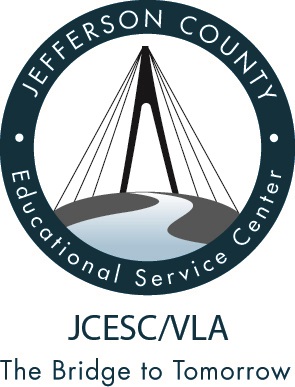 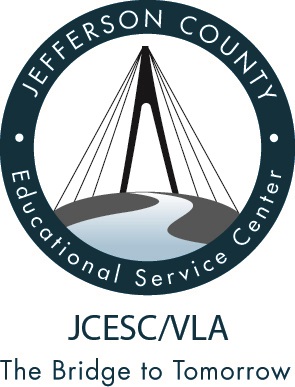 Thank you for considering Jefferson County Educational Service Center as a potential sponsor of your Community School.  We take the role of sponsorship serious and the application is the first step in determining your ability to operate a school and our desire to partner with your school as the sponsor. The Jefferson County Educational Service Center (JCESC) was one of 88 county school districts established in 1914 by the Ohio General Assembly.  County school districts were charged with responsibility for elevating the state’s system of education to a proper standard, and the work of county staff was primarily regulatory and compliance-driven.  The idea of being compliance driven is the same principal guiding school sponsorship.  In 1995, county school districts were renamed educational service centers, a title that appropriately describes a shift in focus from compliance to service and reflects the current work of ESCs.Today, JCESC embraces a system-wide culture of service that begins with the leadership of the Governing Board and extends across all licensed and classified staff.  In response to constituent needs, JCESC provides high quality professional development embedded in the National Staff Development Standards, for district administrators and teachers,coordinates collaborative programs for constituent districts to eliminate duplication of human and financial resources,Provides high quality sponsorship as indicated by our recent “effective rating” as a sponsor by the Ohio Department of Education. JCESC will sponsor new and transfer schools in the traditional, blended and online format.  Educational models are encouraged to be innovative in the manner in which the meet a specific student or community need.  JCESC sponsor staff and support staff are career educators well versed in school leadership, special education, fiscal operations, gifted, ETPES evaluations, school law, report card data, value added, food services, EMIS, eRate, and transportation.  These experiences enable effective sponsor oversight as well as community school support. The team will utilize educational experience as well as follow the guidance of the National Association of Charter School Authorizers (NACSA) principles as well as Ohio’s community school law in Section 3314 of Ohio Revised CodeThe application process is the first of several steps in securing Please review the included timeline for important dates in the sponsor application process.  Once the application has been received, the review team will score the application based on the rubric and assigned the application a score.  Additional information may be requested.  If the application is approved by the JCESC, a preliminary contract will be issued.  At this point the school and JCESC will begin to negotiate the sponsor contract with the end goal of entering into a sponsorship agreement.  New Ohio community school applicants should submit notification of your intent to apply for a new community school contract the Jefferson County Educational Service Center via email at ckokiko@jcesc.orgSincerely,  Dr. Chuck KokikoSuperintendentJefferson County ESC2023 Sunset BoulevardSteubenville Ohio 43952740-283-3347 ext 122  ckokiko@jcesc.org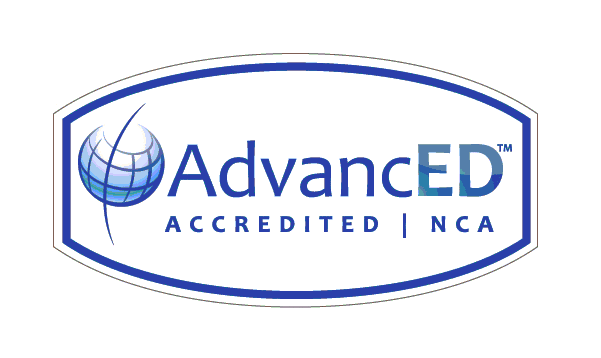 2018‐2019 Jefferson County ESC SponsorshipCritical Dates Timeline for New Contract ApplicantsThe Timeline for submitting a preliminary agreement application, and subsequent final 
contract and attachments for Jefferson County ESC sponsorship is as follows: GENERAL APPLICANT INFORMATION& ENROLLMENT PROJECTIONS SCHOOL & DEMOGRAPHIC INFORMATIONNAME OF THE KEY CONTACT FOR THE APPLICATION AND THE ORGANIZATION COMPLETING THE APPLICATION ON BEHALF OF THE SCHOOL:NAME: _________________________________________________________________________ORGANIZATION: ________________________________________________________________STREET ADDRESS: ________________________________________________________________CITY, STATE, ZIP: _________________________________________________________________TELEPHONE NUMBER: _________________FAX NUMBER: ___________________EMAIL ADDRESS: _________________________________________________________________NAME OF THE SCHOOL: ___________________________________________________________LOCAL SCHOOL DISTRICT (in which the school will be located): ________________________________________________________________________TYPE OF SCHOOL:  ___TADITIONAL ___BLENDED ___ONLINE ___OTHER: _______________________________HAVE YOU/WILL YOU FILE AN APPLICATION WITH OTHER SPONSORS? LIST HOW MANY APPLICATIONS YOU WILL SUBMIT TO WHICH SPONSORS:DO YOU HAVE OR HAVE YOU HAD A RELATIONSHIP WITH OTHER SPONSORS, CHARTER SCHOOLS OR THEIR AFFILIATES? PLEASE LIST THE SCHOOL(S) OR ENTITIES AND IDENTIFY THE BASIS OF YOUR RELATIONSHIP (such as contractor, employee of operator, treasurer, board member,etc.):HAS ANY MEMBER OF THE GOVERNING AUTHORITY OR DEVELOPMENT TEAM (INCLUDING MANAGEMENT COMPANY OR TREASURER/FISCAL OFFICER) BEEN INVOLVED WITH AN ENTITY WHO WAS INVOLVED IN A BANKRUPTCY, CLOSURE FOR FINANCIAL REASONS, HAD A FINDING FOR RECOVERY, OR DESIGNATED AS UNAUDITABLE STATUS? PLEASE LIST THE SCHOOL(S) OR ENTITIES AND IDENTIFY THE BASIS OF YOUR RELATIONSHIP: (such as contractor, employee of operator, treasurer, board member, etc.)Identify the grades the school will serve inYear 1Year 2Year 3Identify the total projected enrollment: Year 1Projected Total Enrollment	Year 2Projected Total Enrollment	Year 3Projected Total Enrollment	Identify projected student to teacher ratioSCHOOL SPECIALIZATION__SPECIAL ED__ELL__DROP OUT / RECOVERY__OTHER (explain)_____________________________________________________________1.) ABSTRACT- Overall view of the school:A. The purpose for the School is B. The Educational Model is (traditional, blended, online, other)C. The Measure of Success is (Academic and Other Goals)2.) DEMOSTRATED NEEDA. Market Assessment (research done indicating need for proposed school in this area) Narrative or include research data as attachmentB. Existing School District Proposed School will be Located Within and how this school will meet needs in a new/unique mannerC. Local Demographics: (rural, urban, etc.)D. Proposed Students Served: Social Economic Status:Racial/ Ethnic Balance:Exceptional Children3.) GovernanceA.) Governing Board Members.  (Names and Contact Info, Resumes as attachment)B.) School Organizational Chart (Indicating decision making hierarchy)C.) Management Agreement (if proposed) Schools currently managed and copy of contract if available.D.) Fiscal Agent.  Contract, experience. 4.) Education Plan (General Environment)A.) Mission StatementB.) Vision StatementC.) Daily ScheduleD.) Testing Policy and ProceduresE.) Exceptional Children Policy and ProceduresF.) Goals; Academic & Non-Academic (list at least two of each)G.) Attendance Policy (If blended or online, additional information will be requested)H.) Curriculum / Learning Model Proposed (Research if available)5.) Facility AddressA.) Description of prior use (include Lease/Own/Contract)B.) Insurance providerJefferson County Educational Service Center will conduct site visit6.) ComplianceA.) Open Enrollment Policy (where will the school accept students from)B.) Student Withdraw PolicyC.) Attendance Policy (Tracking software to be used) EMIS experienceD.) Transportation Policy (If offered)E.) Food Services (Vendor/Policy)F.) Suspension/Expulsion PolicyG.) STRS, SERS, Benefits7.) Financial PlanA.) Start Up Funding Available and SourceB.) Fiscal Officer QualificationsC.) 5-Year ForecastD.) Seed Grant MoneyE.) Title Funds (Experience in spending, programs offered)Once this application has been reviewed, an interview will be conducted between stakeholders of the proposed school and JCESC staff to provide additional clarification as needed.9.1.2018‐12.31.2018Jefferson County ESC, accepting Applications for Preliminary Agreement for 2018‐2019 community school sponsorship. All applicants should notify JCESC of their intent to apply. Send notice to Jefferson County ESC via email atckokiko@jcesc.org12.31.2018Final date to submit Preliminary Application for 2018‐2019 school year to be
submitted electronically to ckokiko@jcesc.org 1.1.2019‐1.21..2019Jefferson County ESC Preliminary Application review period1.21.2019‐1.28.2019Jefferson County ESC new applicant/sponsor representative interviews.2.1.2019-2.10.19Approved applicants will receive: (a) Preliminary Agreement, (b) Sponsor
comments/recommendations to applicant for finalizing contract/attachments, (c) Contract template3.10.2019Deadline for Applicants to sign, date and return executed PreliminaryAgreement via email to  ckokiko@jcesc.org. Applicant must work to complete the Contract and all Attachments based on the rubric scoring and previous communications. JCESC is available for consult throughout this process.3.10.19-4.15.19JCESC Team to conduct Site Visit of Proposed school location4.15.2019Board adoption of Community School Contract must be approved by this date.JCESC Legal or contracted Law Firm will submit a copy of the resolution, signed Contract, and all Attachments via electronic delivery to Ohio Department of Education.  4.15.2019Deadline for all applicants to submit final Contract documents to Jefferson County ESC: Due to document size, the completed document with supporting evidence/attachments must be submitted on a disk or thumb drive.4.15.2019‐4.30.2019Jefferson County ESC review final Contracts.5.1.2019‐5.15.2019Jefferson County ESC to complete ODE Community School Review Sheet for eachapplicant Contract, and finalize all signed Contracts to ODE.For Office Use ONLYFor Office Use ONLYFor Office Use ONLYFor Office Use ONLYFor Office Use ONLYFor Office Use ONLYFor Office Use ONLYFor Office Use ONLYFor Office Use ONLYFor Office Use ONLYFor Office Use ONLYFor Office Use ONLYFor Office Use ONLYFor Office Use ONLYFor Office Use ONLYFor Office Use ONLYFor Office Use ONLYFor Office Use ONLYFor Office Use ONLYFor Office Use ONLYFor Office Use ONLYFor Office Use ONLYFor Office Use ONLYFor Office Use ONLYFor Office Use ONLYFor Office Use ONLYFor Office Use ONLYFor Office Use ONLYFor Office Use ONLYFor Office Use ONLYFor Office Use ONLYFor Office Use ONLYFor Office Use ONLYFor Office Use ONLYFor Office Use ONLYFor Office Use ONLYFor Office Use ONLYJEFFERSON COUNTY ESC 2018-2019JEFFERSON COUNTY ESC 2018-2019JEFFERSON COUNTY ESC 2018-2019JEFFERSON COUNTY ESC 2018-2019JEFFERSON COUNTY ESC 2018-2019JEFFERSON COUNTY ESC 2018-2019JEFFERSON COUNTY ESC 2018-2019JEFFERSON COUNTY ESC 2018-2019JEFFERSON COUNTY ESC 2018-2019JEFFERSON COUNTY ESC 2018-2019JEFFERSON COUNTY ESC 2018-2019COMMUNITY SCHOOL TRANSFER APPLICATION SCORING GUIDELINES ANDCOMMUNITY SCHOOL TRANSFER APPLICATION SCORING GUIDELINES ANDCOMMUNITY SCHOOL TRANSFER APPLICATION SCORING GUIDELINES ANDCOMMUNITY SCHOOL TRANSFER APPLICATION SCORING GUIDELINES ANDCOMMUNITY SCHOOL TRANSFER APPLICATION SCORING GUIDELINES ANDCOMMUNITY SCHOOL TRANSFER APPLICATION SCORING GUIDELINES ANDCOMMUNITY SCHOOL TRANSFER APPLICATION SCORING GUIDELINES ANDCOMMUNITY SCHOOL TRANSFER APPLICATION SCORING GUIDELINES ANDCOMMUNITY SCHOOL TRANSFER APPLICATION SCORING GUIDELINES ANDCOMMUNITY SCHOOL TRANSFER APPLICATION SCORING GUIDELINES ANDCOMMUNITY SCHOOL TRANSFER APPLICATION SCORING GUIDELINES ANDCOMMUNITY SCHOOL TRANSFER APPLICATION SCORING GUIDELINES ANDCRITERIACRITERIACRITERIACRITERIACRITERIACRITERIACRITERIACRITERIACRITERIACRITERIACRITERIAJefferson County ESC uses sponsor representative "school transfer review team" and a rubric scoring tool to guide the application review process. The applicant's responses to application requirements are reviewed to ensure applicants have the ability, knowledge and expertise, and critical resources necessary to effectively operate an Ohio community school.  The JCESC school transfer review team reviews and scores the application using the attached rubric.Jefferson County ESC uses sponsor representative "school transfer review team" and a rubric scoring tool to guide the application review process. The applicant's responses to application requirements are reviewed to ensure applicants have the ability, knowledge and expertise, and critical resources necessary to effectively operate an Ohio community school.  The JCESC school transfer review team reviews and scores the application using the attached rubric.Jefferson County ESC uses sponsor representative "school transfer review team" and a rubric scoring tool to guide the application review process. The applicant's responses to application requirements are reviewed to ensure applicants have the ability, knowledge and expertise, and critical resources necessary to effectively operate an Ohio community school.  The JCESC school transfer review team reviews and scores the application using the attached rubric.Jefferson County ESC uses sponsor representative "school transfer review team" and a rubric scoring tool to guide the application review process. The applicant's responses to application requirements are reviewed to ensure applicants have the ability, knowledge and expertise, and critical resources necessary to effectively operate an Ohio community school.  The JCESC school transfer review team reviews and scores the application using the attached rubric.Jefferson County ESC uses sponsor representative "school transfer review team" and a rubric scoring tool to guide the application review process. The applicant's responses to application requirements are reviewed to ensure applicants have the ability, knowledge and expertise, and critical resources necessary to effectively operate an Ohio community school.  The JCESC school transfer review team reviews and scores the application using the attached rubric.Jefferson County ESC uses sponsor representative "school transfer review team" and a rubric scoring tool to guide the application review process. The applicant's responses to application requirements are reviewed to ensure applicants have the ability, knowledge and expertise, and critical resources necessary to effectively operate an Ohio community school.  The JCESC school transfer review team reviews and scores the application using the attached rubric.Jefferson County ESC uses sponsor representative "school transfer review team" and a rubric scoring tool to guide the application review process. The applicant's responses to application requirements are reviewed to ensure applicants have the ability, knowledge and expertise, and critical resources necessary to effectively operate an Ohio community school.  The JCESC school transfer review team reviews and scores the application using the attached rubric.Jefferson County ESC uses sponsor representative "school transfer review team" and a rubric scoring tool to guide the application review process. The applicant's responses to application requirements are reviewed to ensure applicants have the ability, knowledge and expertise, and critical resources necessary to effectively operate an Ohio community school.  The JCESC school transfer review team reviews and scores the application using the attached rubric.Jefferson County ESC uses sponsor representative "school transfer review team" and a rubric scoring tool to guide the application review process. The applicant's responses to application requirements are reviewed to ensure applicants have the ability, knowledge and expertise, and critical resources necessary to effectively operate an Ohio community school.  The JCESC school transfer review team reviews and scores the application using the attached rubric.Jefferson County ESC uses sponsor representative "school transfer review team" and a rubric scoring tool to guide the application review process. The applicant's responses to application requirements are reviewed to ensure applicants have the ability, knowledge and expertise, and critical resources necessary to effectively operate an Ohio community school.  The JCESC school transfer review team reviews and scores the application using the attached rubric.Jefferson County ESC uses sponsor representative "school transfer review team" and a rubric scoring tool to guide the application review process. The applicant's responses to application requirements are reviewed to ensure applicants have the ability, knowledge and expertise, and critical resources necessary to effectively operate an Ohio community school.  The JCESC school transfer review team reviews and scores the application using the attached rubric.Each of the following key content areas is weighted equally in the final decision for approval.Each of the following key content areas is weighted equally in the final decision for approval.Each of the following key content areas is weighted equally in the final decision for approval.Each of the following key content areas is weighted equally in the final decision for approval.Each of the following key content areas is weighted equally in the final decision for approval.Each of the following key content areas is weighted equally in the final decision for approval.Each of the following key content areas is weighted equally in the final decision for approval.Each of the following key content areas is weighted equally in the final decision for approval.1AbstractAbstractAbstractAbstractAbstractAbstractAbstract2Demonstrated NeedDemonstrated NeedDemonstrated NeedDemonstrated NeedDemonstrated NeedDemonstrated NeedDemonstrated Need3GovernanceGovernanceGovernanceGovernanceGovernanceGovernanceGovernance4Education Plan (General Environment)Education Plan (General Environment)Education Plan (General Environment)Education Plan (General Environment)Education Plan (General Environment)Education Plan (General Environment)Education Plan (General Environment)5Facility AddressFacility AddressFacility AddressFacility AddressFacility AddressFacility AddressFacility Address6ComplianceComplianceComplianceComplianceComplianceComplianceCompliance7Financial PlanFinancial PlanFinancial PlanFinancial PlanFinancial PlanFinancial PlanFinancial PlanApplicants will be scored as indicated below for each of the application sections referenced above. Scores for individual application sections will be averaged to determine the overall application score. Applicants must achieve an initial average overall score of 1.5 or better to be considered for approval.Applicants will be scored as indicated below for each of the application sections referenced above. Scores for individual application sections will be averaged to determine the overall application score. Applicants must achieve an initial average overall score of 1.5 or better to be considered for approval.Applicants will be scored as indicated below for each of the application sections referenced above. Scores for individual application sections will be averaged to determine the overall application score. Applicants must achieve an initial average overall score of 1.5 or better to be considered for approval.Applicants will be scored as indicated below for each of the application sections referenced above. Scores for individual application sections will be averaged to determine the overall application score. Applicants must achieve an initial average overall score of 1.5 or better to be considered for approval.Applicants will be scored as indicated below for each of the application sections referenced above. Scores for individual application sections will be averaged to determine the overall application score. Applicants must achieve an initial average overall score of 1.5 or better to be considered for approval.Applicants will be scored as indicated below for each of the application sections referenced above. Scores for individual application sections will be averaged to determine the overall application score. Applicants must achieve an initial average overall score of 1.5 or better to be considered for approval.Applicants will be scored as indicated below for each of the application sections referenced above. Scores for individual application sections will be averaged to determine the overall application score. Applicants must achieve an initial average overall score of 1.5 or better to be considered for approval.Applicants will be scored as indicated below for each of the application sections referenced above. Scores for individual application sections will be averaged to determine the overall application score. Applicants must achieve an initial average overall score of 1.5 or better to be considered for approval.Applicants will be scored as indicated below for each of the application sections referenced above. Scores for individual application sections will be averaged to determine the overall application score. Applicants must achieve an initial average overall score of 1.5 or better to be considered for approval.Applicants will be scored as indicated below for each of the application sections referenced above. Scores for individual application sections will be averaged to determine the overall application score. Applicants must achieve an initial average overall score of 1.5 or better to be considered for approval.Applicants will be scored as indicated below for each of the application sections referenced above. Scores for individual application sections will be averaged to determine the overall application score. Applicants must achieve an initial average overall score of 1.5 or better to be considered for approval.Missing 
(0 points)A section/application that falls into this category is missing the required information and falls below a standard of approval.A section/application that falls into this category is missing the required information and falls below a standard of approval.A section/application that falls into this category is missing the required information and falls below a standard of approval.A section/application that falls into this category is missing the required information and falls below a standard of approval.A section/application that falls into this category is missing the required information and falls below a standard of approval.A section/application that falls into this category is missing the required information and falls below a standard of approval.A section/application that falls into this category is missing the required information and falls below a standard of approval.A section/application that falls into this category is missing the required information and falls below a standard of approval.A section/application that falls into this category is missing the required information and falls below a standard of approval.A section/application that falls into this category is missing the required information and falls below a standard of approval.Partially Meets 
(1 point) A section/application that falls into this rating has failed to adequately address the question and/or has not fully met the established review criteria as designated in the application review document. Applications/sections that score in this range may be encouraged to improve language, content and responses to ensure standards can be met prior to potential approval.A section/application that falls into this rating has failed to adequately address the question and/or has not fully met the established review criteria as designated in the application review document. Applications/sections that score in this range may be encouraged to improve language, content and responses to ensure standards can be met prior to potential approval.A section/application that falls into this rating has failed to adequately address the question and/or has not fully met the established review criteria as designated in the application review document. Applications/sections that score in this range may be encouraged to improve language, content and responses to ensure standards can be met prior to potential approval.A section/application that falls into this rating has failed to adequately address the question and/or has not fully met the established review criteria as designated in the application review document. Applications/sections that score in this range may be encouraged to improve language, content and responses to ensure standards can be met prior to potential approval.A section/application that falls into this rating has failed to adequately address the question and/or has not fully met the established review criteria as designated in the application review document. Applications/sections that score in this range may be encouraged to improve language, content and responses to ensure standards can be met prior to potential approval.A section/application that falls into this rating has failed to adequately address the question and/or has not fully met the established review criteria as designated in the application review document. Applications/sections that score in this range may be encouraged to improve language, content and responses to ensure standards can be met prior to potential approval.A section/application that falls into this rating has failed to adequately address the question and/or has not fully met the established review criteria as designated in the application review document. Applications/sections that score in this range may be encouraged to improve language, content and responses to ensure standards can be met prior to potential approval.A section/application that falls into this rating has failed to adequately address the question and/or has not fully met the established review criteria as designated in the application review document. Applications/sections that score in this range may be encouraged to improve language, content and responses to ensure standards can be met prior to potential approval.A section/application that falls into this rating has failed to adequately address the question and/or has not fully met the established review criteria as designated in the application review document. Applications/sections that score in this range may be encouraged to improve language, content and responses to ensure standards can be met prior to potential approval.A section/application that falls into this rating has failed to adequately address the question and/or has not fully met the established review criteria as designated in the application review document. Applications/sections that score in this range may be encouraged to improve language, content and responses to ensure standards can be met prior to potential approval.Meets 
(2 points)A section/application that falls into this rating meets the minimum standards for the requirements as designated in the application review document and applications consistently scoring in this range may be approvable with little modifications.A section/application that falls into this rating meets the minimum standards for the requirements as designated in the application review document and applications consistently scoring in this range may be approvable with little modifications.A section/application that falls into this rating meets the minimum standards for the requirements as designated in the application review document and applications consistently scoring in this range may be approvable with little modifications.A section/application that falls into this rating meets the minimum standards for the requirements as designated in the application review document and applications consistently scoring in this range may be approvable with little modifications.A section/application that falls into this rating meets the minimum standards for the requirements as designated in the application review document and applications consistently scoring in this range may be approvable with little modifications.A section/application that falls into this rating meets the minimum standards for the requirements as designated in the application review document and applications consistently scoring in this range may be approvable with little modifications.A section/application that falls into this rating meets the minimum standards for the requirements as designated in the application review document and applications consistently scoring in this range may be approvable with little modifications.A section/application that falls into this rating meets the minimum standards for the requirements as designated in the application review document and applications consistently scoring in this range may be approvable with little modifications.A section/application that falls into this rating meets the minimum standards for the requirements as designated in the application review document and applications consistently scoring in this range may be approvable with little modifications.A section/application that falls into this rating meets the minimum standards for the requirements as designated in the application review document and applications consistently scoring in this range may be approvable with little modifications.Exceeds Standard 
(3 points)A section/application that scores in this range has exceeded the review criteria established and as identified in the application review document. Applications consistently scoring in this range have provided clear and comprehensive responses to meet and exceed the expectations for designated sections.A section/application that scores in this range has exceeded the review criteria established and as identified in the application review document. Applications consistently scoring in this range have provided clear and comprehensive responses to meet and exceed the expectations for designated sections.A section/application that scores in this range has exceeded the review criteria established and as identified in the application review document. Applications consistently scoring in this range have provided clear and comprehensive responses to meet and exceed the expectations for designated sections.A section/application that scores in this range has exceeded the review criteria established and as identified in the application review document. Applications consistently scoring in this range have provided clear and comprehensive responses to meet and exceed the expectations for designated sections.A section/application that scores in this range has exceeded the review criteria established and as identified in the application review document. Applications consistently scoring in this range have provided clear and comprehensive responses to meet and exceed the expectations for designated sections.A section/application that scores in this range has exceeded the review criteria established and as identified in the application review document. Applications consistently scoring in this range have provided clear and comprehensive responses to meet and exceed the expectations for designated sections.A section/application that scores in this range has exceeded the review criteria established and as identified in the application review document. Applications consistently scoring in this range have provided clear and comprehensive responses to meet and exceed the expectations for designated sections.A section/application that scores in this range has exceeded the review criteria established and as identified in the application review document. Applications consistently scoring in this range have provided clear and comprehensive responses to meet and exceed the expectations for designated sections.A section/application that scores in this range has exceeded the review criteria established and as identified in the application review document. Applications consistently scoring in this range have provided clear and comprehensive responses to meet and exceed the expectations for designated sections.A section/application that scores in this range has exceeded the review criteria established and as identified in the application review document. Applications consistently scoring in this range have provided clear and comprehensive responses to meet and exceed the expectations for designated sections.